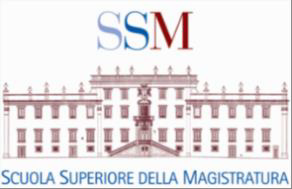 Struttura di formazione decentrata della Corte di cassazioneL’ ‘Età dei diritti’ e la tutela giurisdizionaleeffettiva nel dialogo fra le Corti30-31 maggio 2019Roma, Piazza Cavour, Corte di CassazioneResponsabile del corso:	Francesca CeroniComponente del Comitato  direttivo della Scuola superiore della magistraturaOrganizzatori del corso:	Valeria Piccone, Gianluca Grasso, Giovanni GiacaloneComponenti della Struttura di formazione decentrata della Corte di CassazioneCod.	FPFP19001 - D19321PresentazioneIl corso intende affrontare “a tutto tondo” la tematica dell’incremento di tutele e garanzie imperniata sugli strumenti, antichi e moderni, che assicurano una proficua e diretta cooperazione fra le Corti, interne e sovranazionali.Il relativismo che accompagna l’Età dei diritti, di cui parlava Norberto Bobbio, trova - in virtù dei principi del primato e dell’effetto diretto del diritto dell’Unione - i più significativi antidoti nel costante confronto fra i giudici del sistema ordinamentale integrato e nella possibilità per il cittadino di far valere i propri diritti non solo nei confronti dei singoli ma anche nei riguardi dello Stato.L’effetto di “federalizzazione” di quella che oggi è l’Unione europea, garantito a partire dalla sentenza Van Gend en Loos ha rappresentato il primo passo di una rivoluzione “dolce” da cui è scaturito un soggetto nuovo e diverso da tutti gli altri organismi internazionali: ma il vero punto nodale di quella pronunzia è da rinvenirsi proprio nell’urgenza di garantire agli individui un ruolo centrale nella costruzione della Comunità europea.La concezione di quest’ultima come nuovo sistema giuridico, unitamente alla primazia e all’effetto diretto, non rappresentano altro che le conseguenze dell’idea centrale dell’individuo quale core business del diritto della Comunità - poi dell’Unione - e delle decisioni interne e sovranazionali.L’accrescimento della tutela dei cittadini, d’altro canto, rappresenta l’idea chiave della Convenzione europea per la salvaguardia dei diritti dell’uomo e delle libertà fondamentali e in particolar modo del Protocollo 11, che ha consentito ai singoli di agire dinanzi alla Corte di Strasburgo a tutela dei propri diritti; al contempo, la nota pronunzia Stauder, in tema di diritti fondamentali, unitamente alle riforme dei Trattati - a partire da Maastricht e, in seguito l’approvazione della Carta dei diritti fondamentali dell’Unione Europea, nonché il nuovo testo dell’art.6 del Trattato di Lisbona che ad essa ha conferito forza vincolante - hanno fatto ilresto sul piano del diritto dell’Unione.La Carta, al centro della scena non solo sovranazionale ma anche interna, è diventata lo strumento più agile e, al contempo, di più problematico utilizzo per ilgiudice nazionale nell’ambito della tutela dei diritti fondamentali: recenti arresti siain ambito interno che sovranazionale lo confermano.Il ricchissimo e composito sistema di protezione dei diritti che muove dalla Carta costituzionale, dalla Carta dei diritti fondamentali dell’Unione europea e dalla Convenzione  europea  per  la  salvaguardia  dei  diritti  dell’uomo  e  delle  libertàfondamentali è senza dubbio modulato sull’idea che più tutele garantiscano unamaggior garanzia dei diritti dell’individuo e che l’interprete debba fare i conti con una realtà variegata e complessa nella quale, non di rado, uno stesso caso è oggetto di esame da parte delle Corti nazionali, comprese le Corti supreme e quelle costituzionali, della Corte europea dei diritti umani e del giudice dell’Unione europea, con ciò intendendosi non solo la Corte di giustizia ma anche il singologiudice nazionale quando opera come giudice dell’Unione.Il lavoro intenso di due Corti europee e la virtuosa interazione fra tutti i giudici in Europa ha consentito lo sviluppo di una piattaforma di principi comuni che garantisce un alto livello di tutela a tutti i cittadini dell’Unione.In questo contesto, il “dialogo” fra le Corti è andato arricchendosi e complicandosi nel tempo, imponendo ad ogni giudice non solo di adempiere all’obbligo di leale collaborazione impostogli dall’art. 4 del Trattato ma anche di confrontarsi quotidianamente, nell’esaminare il caso concreto, con una serie di sfaccettature e di tutele un tempo inimmaginabili.Il corso intende offrire un ampio panorama degli strumenti a disposizione dell’interprete per la soluzione delle controversie e per raggiungere la garanzia di una massimizzazione delle tutele che passi attraverso le Carte vigenti e il contatto diretto con le Corti costituzionali ed europee, avuto riguardo anche alle più recenti forme di collaborazione fra Corti sovranazionali e Corti interne, supreme e costituzionali.METODOLOGIA La prima sessione si occuperà delle “interpretazioni conformi” a partire dalla interpretazione costituzionalmente orientata, in quanto centrale nell’interpretazione giurisdizionale; si passerà, poi, all’interpretazione conforme al diritto dell’Unione, divenuta nodale per il continuo ed immediato adeguamento del diritto interno al diritto europeo e vero e proprio strumento di chiusura dei sistema, nonché all’interpretazione convenzionalmente orientata, la cui centralità è stata chiarita dalla stessa Corte costituzionale a partire dalle cc.dd. sentenze gemelle.La	sessione	sulla	“tutela	giurisdizionale	effettiva”	vedrà,	dopo	unaintroduzione in plenaria, la suddivisione in gruppi di lavoro tematici nei quali, conapproccio pratico, attraverso l’esame di casi della giurisprudenza della Corte di giustizia, della Corte Edu, della Corte costituzionale, della Corte di cassazione, del Consiglio di Stato, della Corte dei Conti e delle giurisdizioni di merito, verranno affrontati i più dibattuti e attuali temi in ambito civile, penale, tributario e amministrativo.Il giorno 31 vedrà un diretto confronto fra i protagonisti della “conversazione” di “weileriana” memoria, incentrato sugli strumenti ufficiali di scambio a disposizione del giudice, consistenti nella rimessione alla Corte costituzionale e nel rinvio pregiudiziale ex art. 267 TFUE, offrendo, altresì, un approfondimento sull’innovativo ricorso al parere della Corte EDU inaugurato dal Protocollo 16.30 maggio 20199-9,30Introduzione del corso:Giovanni Mammone, Primo Presidente della Corte Suprema di cassazioneRiccardo Fuzio, Procuratore Generale presso la Corte di cassazioneFrancesca Ceroni, Componente del Comitato direttivo della Scuola superiore della magistraturaValeria Piccone, Consigliere della Corte di cassazioneSessione ILa “conversazione” tra le CortiPresiede:Antonio Tizzano, Presidente emerito della Corte di giustizia dell'Unione europea9,30 - 10,00Interpretazione costituzionalmente orientata e diritto sovranazionaleGiovanni Amoroso, Giudice costituzionale10-10:30Interpretazione conforme al diritto dell’UnioneRoberto	Mastroianni,	Professore	ordinario	di	diritto	dell'Unione	europeanell'Università di Napoli “Federico II”10,30 - 10,45Coffee Break10,45-11:15Interpretazione convenzionalmente orientataGuido Raimondi, Consigliere della Corte di cassazione11,15 - 11,45Il giudice nazionale e le “tre interpretazioni conformi”Giuseppe Bronzini, Presidente di sezione della Corte di cassazione11,45 - 12,15Dibattito12,15Conclusioni:Enzo Cannizzaro, Professore ordinario di diritto internazionale e dell'Unione europea nell'Università di Roma La Sapienza13:00Light lunchSessione IILa tutela giurisdizionale effettiva14:00/14,30Introduzione:Lina Rubino, Responsabile dell’Ufficio relazioni internazionali presso la Corte di cassazioneGiovanni Giacalone, Sostituto procuratore generale presso la Corte di cassazioneFabrizio Cafaggi, Consigliere di StatoOre 14,30 Gruppi di lavoroGruppo 1CivileCoordinano:Gianluca Grasso, Magistrato addetto all’Ufficio del Massimario e del ruolo dellacorte di cassazioneBruno Tridico, Consigliere della Corte dei contiInterpretazione conforme, rimessione alla Corte costituzionale e rinvio pregiudiziale, casi e materiali:Principio di non discriminazione e diritto del lavoro fra giudici nazionali e Corte digiustizia dell’Unione Europea. La tutela della disabilità.Il diritto all’oblio e il diritto alla cancellazione dei dati personali. Diritto di cronaca e tutela della riservatezza. Trattamento dei dati personali e tutela del diritto alla personalità nel dialogo fra le CortiIl fine vita, corti nazionali, Corte EduL’immigrazione in sede di legittimità e i rapporti con le CortiRinvio pregiudiziale e risarcimento del dannoLe sanzioni amministrative e le CortiGruppo 2PenaleCoordinano:Antonio Corbo, Consigliere della Corte di cassazioneRoberto Chenal, Giurista presso la Cancelleria della Corte europea dei diritti dell'uomoInterpretazione conforme, rimessione alla Corte costituzionale e rinvio pregiudiziale, casi e materiali:Formazione della prova e principio di immediatezza fra Corte Edu e corti nazionaliLe ricadute in sede di legittimità in tema confisca urbanistica dopo la GrandeCamera Giem della Corte di StrasburgoOrdine europeo di indagineMAE e revisione europeaNe bis in idem all’incrocio delle CortiGruppo 3TributarioCoordinano:Giacomo Stalla, Consigliere della Corte di cassazioneAngelina-Maria Perrino, Consigliere della Corte di cassazioneInterpretazione conforme, rimessione alla Corte costituzionale e rinvio pregiudiziale, casi e materiali:La giurisprudenza nazionale e della Corte di giustizia in tema di aiuti di StatoConvenzioni contro doppie imposizioniNe bis in idem, profili tributariIl Giudicato nel dialogo fra le CortiGruppo 4Appalti e concessioniCoordinano:Giacinto Bisogni, Consigliere della Corte di cassazioneGiancarlo Montedoro, Consigliere di StatoInterpretazione conforme, rimessione alla Corte costituzionale e rinvio pregiudiziale, casi e materiali:Questioni sulla giurisdizioneLe invalidità nel dialogo fra le CortiDiritto dell’Unione e tutela giurisdizionale nel settore dei contratti pubblici: autonomia procedurale degli Stati membri, direttive ricorsi, Carta di Nizza e sentenze della Corte di giustiziaRisoluzione di concessione e appalto fra Corti nazionali e sovranazionaliOre 16,30: Sintesi dei Gruppi di lavoro da parte dei coordinatoriOre 17,00 Fine dei lavori31 maggio 2019Sessione IIIGli strumenti di dialogo:Rimessione alla Corte costituzionale, Rinvio pregiudiziale, Protocollo 16Presiede il Primo Presidente della Corte Suprema di cassazioneInterventi programmati:9,00 - 12,00Giovanni Amoroso, Giudice costituzionaleLucia Serena Rossi, Giudice della Corte di giustizia dell’Unione europeaGiovanni Pitruzzella, Avvocato generale della Corte di giustizia dell’UnioneeuropeaRaffaele Sabato, Giudice della Corte europea dei diritti dell’uomo Pasquale D’Ascola, Presidente di sezione della Corte di cassazione Piero Gaeta, Avvocato generale presso la Corte di cassazione Franco Frattini, Presidente di sezione del Consiglio di StatoMauro Orefice, Presidente di sezione della Corte dei ContiFilippo Donati, Presidente della IX Commissione del Consiglio superiore della magistratura12:00Dibattito e conclusioni13:00Fine lavori